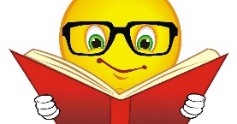 Orientaciones para trabajo semanala distanciaProfesor/ a: CATALINA NARANJO L.                                                                Educadora diferencial : CLAUDIA CARRASCO C.Teléfono: +56988942080    Correo:catalinaranjolopez@gmail.comAsignatura: MATEMÁTICA   Curso: 6° Básico    Semana: del 29 de Junio al 3 de Julio.Unidad 1: Números y Operaciones Objetivo de la Clase: Descomponer números naturales  en factores primos.Indicaciones para el trabajo del estudiante:DESCOMPOSICIÓN PRIMA (DIAGRAMA DE ARBOL):Queridos estudiantes y apoderados, esta semana deben responder la página 15 del cuaderno de actividades para eso recordaremos el” Diagrama de árbol” (visto en la guía 3 y también en la página 25 de su texto escolar)  Además, pueden guiarse de un video que le haremos llegar.No olviden que si tienen dudas pueden escribirme a mi correo o bien llamarme al número de teléfono que está arriba.  Y si terminas tu tarea  también puedes enviarme una foto para ver su resolución :D. Saludos cordiales , atte Profesoras  Catalina  y  Claudia.